Applicability of Cash Flow StatementUnlike Companies Act, 1956, the Companies Act, 2013 includes Cash Flow Statements in the very definition of Financial Statements. As per Section 2 (40) of the Companies Act, 2013, “Financial Statement” in relation to a company, includes – a balance sheet as at the end of the financial year; a profit and loss account, or in the case of a company carrying on any activity not for profit, an income and expenditure account for the financial year; cash flow statement for the financial year; a statement of changes in equity, if applicable; and any explanatory note annexed to, or forming part of, any document referred to in sub-clause (i) to sub-clause (iv)However the proviso to Section 2 (40) states: “Provided that the financial statement, with respect to One Person Company, small company and dormant company, may not include the cash flow statement”Analysis of Proviso to Section 2 (40)You can get in touch with us for all your queries and concerns in relation to above at info@dcstax.in or visit us at www.dcstax.in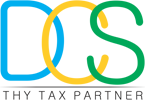 Dudhoria Consultancy Services Pvt. Ltd.56, Netaji Subhas Road, 4th Floor, Kolkata – 700001E-mail us @ info@dcstax.in / taxdcs@gmail.com